ČESKOMORAVSKÁ MYSLIVECKÁ JEDNOTA,z.s. – Jungmannova 25, 115 25 Praha 1PŘEHLED VÝSLEDKŮ ZKOUŠEK LOVECKÝCH PSŮ: Zkoušky vloh (Ohaři)Konaných v:Pořadatel:MS Tuněchody-Vestec MS DvakačoviceOMS ChrudimDatum konání:13.05.2023Počet přihlášených psů:Počet předvedených psů:Počet úspěšných psů:242422Název akce:Vrchní rozhodčí: Jiří KNOTNERRozhodčí:Čekatelé:Luboš DUŠEK, Karel DOLEŽAL, Jaroslav JÍLEK, Radek PIPEK, Marcel ŠVADLENKA, Jana PAVLOVÁ, Ph..D.Jan SVOBODA, Jiří Holub , Roman KOSTELECKÝJmé no psaPle me no psa, PohlavíMajitelVůdceČíslo zápisuPočet bodů KlasifikaceLUP PoznámkaFrank z Mešinské hájovnyNěmecký ohař krátkosrstý, pesČLP/KO/86437 Kamil HolekaDaniel Soukup228 Obstál v I. ceněU2 z Mešinské hájovnyPointer, fenaČLP/POI/11989 Jiří DrábekJiří Drábek228 Obstál v I. ceně228 Obstál v I. ceně228 Obstál v I. ceně225 Obstál v I. ceně225 Obstál v I. ceně225 Obstál v I. ceně225 Obstál v I. ceně225 Obstál v I. ceně222 Obstál v I. ceně222 Obstál v I. ceně221 Obstál v I. ceně221 Obstál v I. ceně219 Obstál v I. ceně219 Obstál v I. ceně219 Obstál v I. ceně215 Obstál v I. ceně210 Obstál v I. ceně208 Obstál v I. ceněCHESTER Heart of EuropeNěmecký ohař krátkosrstý, pesČLP/KO/85826 Monika KupkováMonika KupkováQueenpepper z Mešinské hájovny ČLP/POI/11897 Petra ČernáPointer, fenaPetra ČernáAlex z Betlémských chaloupekČeský fousek, pesČLP/CF/65634Václav CeralVáclav CeralEma ze Sivického lesaVelký münsterlandský ohař, fenaČLP/VMO/2348 Petra Zmarzláková KaplanováPetra Zmarzláková KaplanováCaramel od Hradu BuchlovaNěmecký ohař krátkosrstý, pesČLP/KO/85757 Jiří BrandaJiří BrandaZiko z BýchorskaNěmecký ohař krátkosrstý, pesČLP/KO/85882 Ivan KaplanIvan KaplanOrsa z Mešinské hájovnyPointer, fenaČLP/POI/11776 Jiří DrábekJiří DrábekFalla z Holého vrchuNěmecký ohař drátosrstý, fenaČLP/NDO/5316 Radim SoukupRadim SoukupQuick z Mešinské hájovnyPointer, pesČLP/POI/11898 Jiří DrábekEva SodomkováCILKA z Jedlové zahrádkyNěmecký ohař krátkosrstý, fenaČLP/KO/86233 Zdena BrzybohatáJiří AbrahamRia z KocmánkuNěmecký ohař krátkosrstý, fenaČLP/KO/85740 Petra Zmarzláková KaplanováPetra Zmarzláková KaplanováJoker von WeidehausNěmecký ohař drátosrstý, pesČLP/NDO/5338 Šutera TomášŠutera TomášUvi z Mešinské hájovnyPointer, pesČLP/POI/11986 Michaela ZaninováMichaela ZaninováNela z Mešinské hájovnyPointer, fenaČLP/POI/11686 Pavel NěmecPavel NěmecEna z VišňovéNěmecký ohař krátkosrstý, fenaČLP/KO/85930 Jiří DrábekJiří DrábekRosa z KocmánkuNěmecký ohař krátkosrstý, fenaČLP/KO/85741 Pavel KaplanPavel KaplanElwin z Mešinské hájovnyNěmecký ohař krátkosrstý, pesČLP/KO/85438 Miloš VaněčekMiloš Vaněček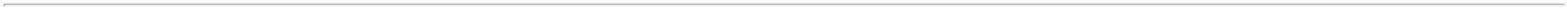 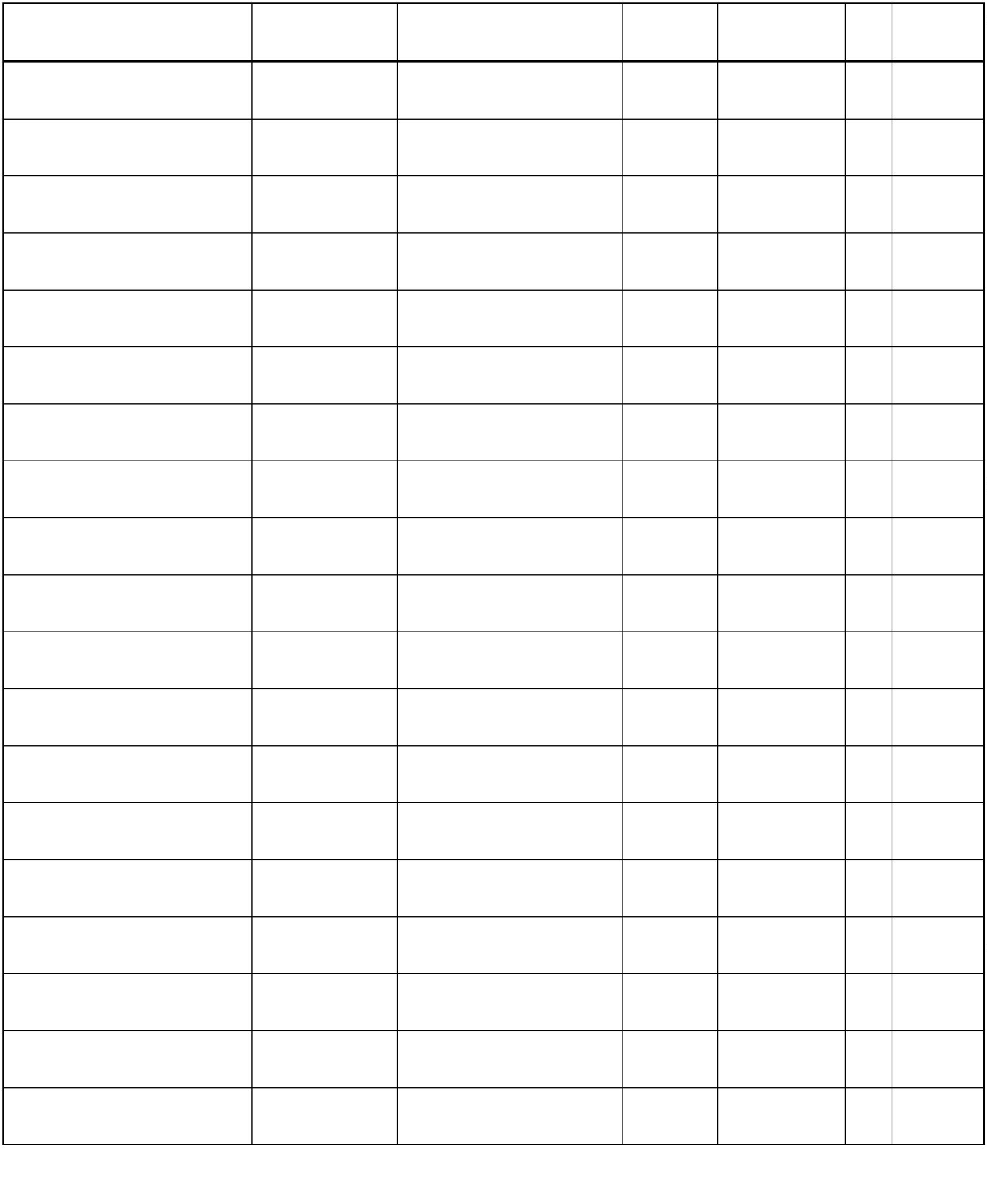 Bailey z Doubravice nad Moravou ČLP/MOK/6875 Markéta Bělušová207 Obstál v I. ceně201 Obstál v II. ceně197 Obstál v II. ceně108 OdstoupilMaďarský ohař krátkosrstý, fenaMarkéta BělušováASTRID vom Stille WaldNěmecký ohař drátosrstý, fenaČLP/NDO/5254 Pavel ChalupaPavel ChalupaArnold od Kružského rybníkaNěmecký ohař krátkosrstý, pesČLP/KO/85627 Michal BednářMichal BednářBillie ze Slezských lukMaďarský ohař krátkosrstý, fenaČLP/MOK/8238 Natálie StehlíkováNatálie StehlíkováALISA ze Svojanovské stráněMalý münsterlandský ohař, fenaČLP/MMO/12934 Lucie KaplanováLucie Kaplanová0 Odstoupil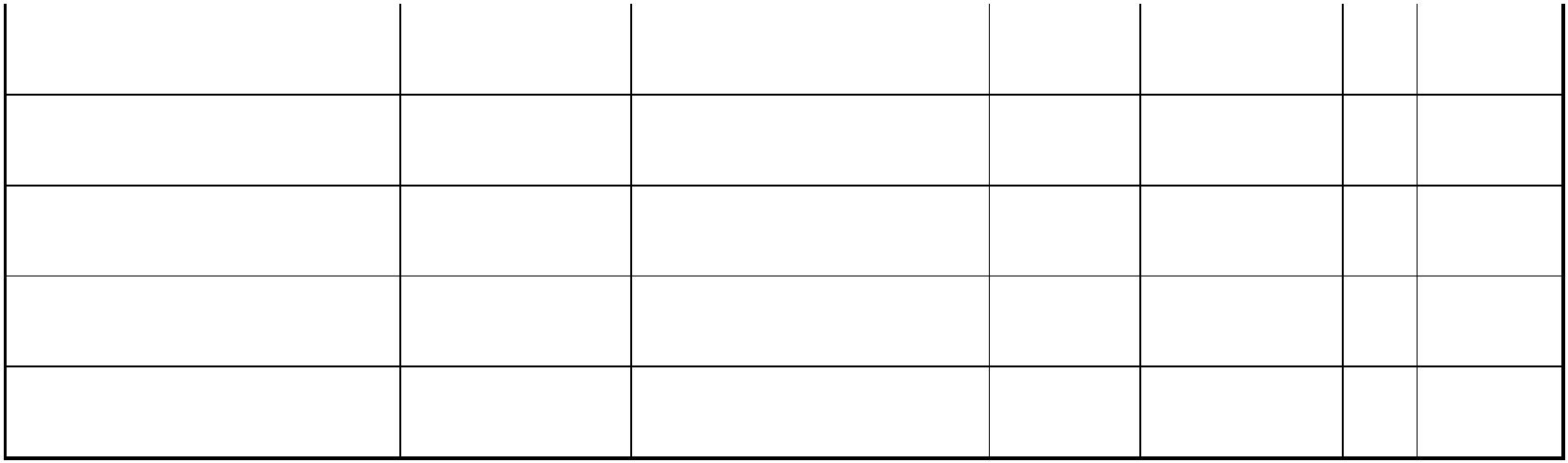 ZPRÁVA VRCHNÍHO ROZHODČÍHOStručná zpráva o průběhu zkoušek, zejména organizace, zazvěření, úroveň a chování vůdců psů (případně podané protesty):Zkoušky proběhly ve výborně zazvěřenémterénu, protest nebyl podán, čekatelé prokázali znalost zkušebního řádu, na zkouškách vedli dva vůdcistejného jména a přijmení - Jiří Drábek - byl dodržen zkušební řád ve smyslu - jeden vůdce může vést maximálně dva psyDatum: 13.05.2023Vrchní rozhodčí: Jiří KNOTNER